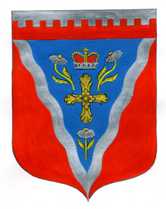 Администрациямуниципального образования Ромашкинское сельское поселениемуниципального образования Приозерский муниципальный район Ленинградской областиП О С Т А Н О В Л Е Н И Е    от 22 декабря 2016 года                                                                                            № 294                           «О внесении изменений и дополнений в постановление администрации МО Ромашкинское сельское поселение от 03.04.2006 № 10 «Об утверждении Положения об общественной жилищной комиссии при администрации муниципального образования Ромашкинское сельское поселение муниципального образования Приозерский муниципальный район Ленинградской области»В основании п.1.3. Положения об общественной жилищной комиссии, администрация муниципального образования Ромашкинское сельское поселение муниципального образования Приозерский муниципальный район Ленинградской области  ПОСТАНОВЛЯЕТ:Внести изменения в п. 2 постановления администрации МО Ромашкинское сельское поселение от 03.04.2006 № 10 «Об утверждении Положения об общественной жилищной комиссии при администрации МО Ромашкинское сельское поселение МО Приозерский муниципальный район Ленинградской области» и утвердить новый состав общественной жилищной комиссии, согласно Приложения 1. Постановление администрации МО Ромашкинское сельское поселение от 10.12.2015 № 489 «О внесении изменений и дополнений в постановление № 10 от 03.04.2006 года «Об утверждении Положения об общественной жилищной комиссии при администрации муниципального образования Ромашкинское сельское поселение муниципального образования Приозерский муниципальный район Ленинградской области» считать утратившим силу.  Контроль за исполнением данного постановления оставляю за собой.  Глава администрации                                                                                                  С.В. Танков  Исп. Трепагина Н.П., тел. 88137999515 Разослано: дело – 2. Приложение №1к постановлению администрации МО Ромашкинское сельское поселениеот 22 декабря 2016 года № 294СОСТАВ общественной жилищной комиссии при администрации МО Ромашкинское сельское поселение МО Приозерский муниципальный район Ленинградской областиПредседатель общественной жилищной комиссии: Руденко Ирина Михайловна – и.о. заместителя главы администрации МО Ромашкинское сельское поселениеЗаместитель председателя общественной жилищной комиссии: Винокурова Лариса Викторовна – представитель общественностиСекретарь общественной жилищной комиссии – Момот Елена Анатольевна – ведущий специалист социального сектора администрацииЧлены общественной жилищной комиссии: Гостев Александр Викторович – командир войсковой части 17646 – И  Копецкий Владимир Эдуардович – представитель общественностиЯковлева Зоя Николаевна – депутат СД МО Ромашкинское сельское поселение Семенова Светлана Геннадьевна – депутат СД МО Ромашкинское сельское поселение   